ГОСУДАРСТВЕННОЕ БЮДЖЕТНОЕ ПРОФЕССИОНАЛЬНОЕ ОБРАЗОВАТЕЛЬНОЕ УЧРЕЖДЕНИЕ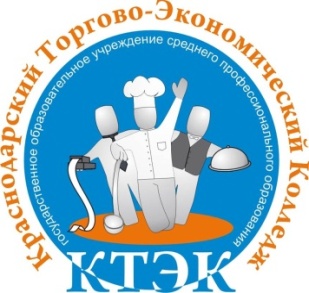 КРАСНОДАРСКОГО КРАЯ"КРАСНОДАРСКИЙ ТОРГОВО-ЭКОНОМИЧЕСКИЙ КОЛЛЕДЖ"Программа летней профильной смены«Город мастеров»г. КраснодарПояснительная запискаОдним из оптимальных способов формирования профессионального самоопределения школьников ГБПОУ «Краснодарский торгово-экономический колледж» видит, организацию интегрированного взаимодействия между колледжем – школами - базовыми предприятиями по реализации профессиональных проб учащихся.	С 2016 года колледж реализует инновационный  проект «Эффективное использование ресурсов колледжа и его базовых предприятий в работе центра «Профориентация на успех!». Целью которого является: достижение высоких результатов профориетационной работы в колледже путем внедрения эффективной модели профориентационной интеграции: школа – колледж - базовые предприятия.	Профессиональная проба – это испытание, моделирующее элементы конкретного вида профессиональной деятельности, имеющее завершенный вид, способствующее сознательному, обоснованному выбору профессии.  Профессиональная проба помогает "окунуться" школьнику в будущую профессию, убедиться в ее достоинствах, определиться в недостатках. Профессиональные пробы также являются возможностью самовыражения. В процессе профессиональных проб учащиеся знакомятся с психофизиологическими, интеллектуальными и коммуникативными качествами личности, необходимыми для работы по прогнозируемой профессии (специальности), приобретают первоначальные профессиональные умения и навыки.Целью организации профессиональных проб колледж ставит : создание условий для профессионального самоопределения учащихся; Задачи:  познакомить учащихся с профессиями и специальностями, содержанием и характером труда работников, специалистов;  формировать допрофессиональные знания, умения и навыки, опыт практической работы в конкретной профессиональной деятельности;  развить и укрепить интерес к будущей профессии;  оказать обучающимся помощь в профессиональном самоопределении; развить интереса к конкретной профессиональной деятельности;  воспитать готовности к самостоятельному, сознательному и обоснованному выбору профессии.	Высококвалифицированный педагогический коллектив ГБПОУ «Краснодарский торгово-экономический колледж» создает эффективные условия для знакомства учащихся с профессиями и специальностями, содержанием и характером труда работников, специалистов; для развития и укрепления интереса к будущей профессии; оказывает методическую помощь в профессиональном самоопределении учащихся.	Формами организации профессиональных проб выступаютпрактики    экскурсий; практики наблюдений; профессиональная практика; беседы; тренинги; участие в мастер-классах; деловые игры; выполнение практических заданий.	Колледж предлагает школьникам в период летних каникул выполнить профессиональные пробы по компетенциям: «Туризм», «Повар-кондитер», «Экскурсовод» , «Администрирование отеля», «Организация обслуживания в общественном питании».  		За летний  период нахождения в колледже каждый пришедший школьник имеет индивидуальный дневник-маршрут «Мои профессиональные пробы в летней смене» «Город мастеров», который в ходе реализации практических навыков заполняется достижениями учащегося. 	Погружение в мир профессий для школьников начинается с вводного занятия, на котором ребята знакомятся со специальной мастерской и ее оборудованием, просматривают ролики о профессии, выслушивают мнение студентов и преподавателей колледжа о  специфики данного вида труда.		Следующие занятия – практические. Ребята знакомятся с организацией рабочего места, основными материалами, оборудованием, технологическими операциями и непосредственно участвуют в реализации профессиональных проб выбранной компетенции. Все эти работы сопровождаются грамотным педагогическим руководством.	1.Подготовка преподавателя (учителя, мастера) к проведению занятий по профессиональным пробам.	Каждым педработником  подготавливается дидактический материал: профессиограммы на профессии и специальности, с которыми учащиеся будут знакомиться при выполнении профессиональных проб; классификации профессий для составления формул профессий и формул профессиональной деятельности школьников при выполнении заданий профессиональных проб; тестовые задания для выявления уровня подготовленности школьников и уровня развития компетенций комментарии специалистов к ним; оборудование и наглядные пособия для демонстрации практических заданий.	Преподаватели разрабатывают  содержание профессиональных проб с учетом возрастных, индивидуальных, гендерных особенностей школьников,  уровней сложности выполнения заданий; с выделением этапов. Идет подбор инструментов, технологической документации, оснастки для их выполнения; разрабатываются  критерии оценки выполнения профессиональных проб или их этапов. (При этом подходы к оцениванию результатов учащихся могут быть различными — от традиционной пятибалльной системы оценок до выделения уровней качества выполнения заданий).	2.Ознакомление школьников с требованиями профессий к специалистам и содержанием профессиональной деятельности, в сфере которой организуют пробы.	Преподаватель знакомит учащихся с предметами, средствами, целями, условиями, орудиями труда данной сферы деятельности. 	3.Осуществление диагностического тестирования способствует в ходе выполнения профессиональных проб самостоятельному сравнению требований, предъявляемых профессией к человеку, его индивидуальным возможностям.	Идет подбор тестов, их содержание и диагностическая ценность обоснованы и согласованы с психологом колледжа. Тщательно разработаны инструкции к проведению диагностического тестирования.	4.Выявление профессиональных намерений учащихся и их опыта в конкретной сфере деятельности позволяет получить представление об интересах учащихся, уровне их знаний, опыте в определенной сфере профессиональной деятельности; определить уровень подготовленности школьников к выполнению заданий различной сложности.			5.Ознакомление учащихся с содержанием профессиональных проб и организацией их практического выполнения.	На завершающем этапе мы предлагаем школьникам ответить на вопросы анкеты, выразить свою точку зрения о выполненных пробах по конкретной профессии и защитить индивидуальный проект «Я хочу быть…». 	Ожидаемый результат:получение учащимися достаточно полных сведений о деятельности различных специалистов;учащимися пройден индивидуальный план профессиональных проб;учащиеся могут соотнесли свои интересы и индивидуальные особенности с требованиями интересующих профессий.